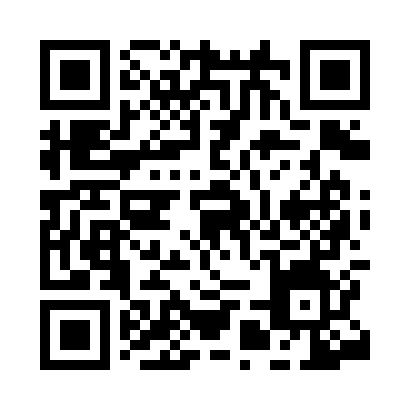 Prayer times for Amantea, ItalyWed 1 May 2024 - Fri 31 May 2024High Latitude Method: Angle Based RulePrayer Calculation Method: Muslim World LeagueAsar Calculation Method: HanafiPrayer times provided by https://www.salahtimes.comDateDayFajrSunriseDhuhrAsrMaghribIsha1Wed4:155:5712:535:477:499:242Thu4:145:5612:535:477:509:263Fri4:125:5512:535:487:519:274Sat4:115:5412:525:487:529:295Sun4:095:5212:525:497:539:306Mon4:075:5112:525:497:549:317Tue4:065:5012:525:507:559:338Wed4:045:4912:525:517:569:349Thu4:035:4812:525:517:579:3510Fri4:015:4712:525:527:589:3711Sat4:005:4612:525:527:599:3812Sun3:585:4512:525:538:009:4013Mon3:575:4412:525:538:009:4114Tue3:555:4312:525:548:019:4215Wed3:545:4212:525:548:029:4416Thu3:535:4112:525:558:039:4517Fri3:515:4112:525:558:049:4618Sat3:505:4012:525:568:059:4819Sun3:495:3912:525:568:069:4920Mon3:485:3812:525:578:079:5021Tue3:465:3812:525:578:089:5122Wed3:455:3712:525:588:089:5323Thu3:445:3612:535:588:099:5424Fri3:435:3512:535:598:109:5525Sat3:425:3512:535:598:119:5626Sun3:415:3412:536:008:129:5827Mon3:405:3412:536:008:129:5928Tue3:395:3312:536:008:1310:0029Wed3:385:3312:536:018:1410:0130Thu3:375:3212:536:018:1510:0231Fri3:365:3212:536:028:1510:03